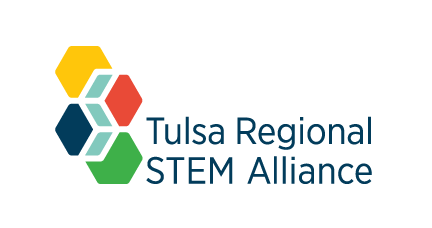 Tulsa Regional STEM AllianceExternships Program NAME: ______________________________________(Last First M.I.)Male Female 			Date of birth :__________HOME Street address __________________________________________City/State ______________________________________	Zip code ____________SCHOOL Name _________________________________________________Street address___________________________________________City/State_______________________________________	 Zip code ____________PHONE Home ___________________Cellular ____________________School _______________EMAIL 1 ______________________________EMAIL 2 ______________________________PERSONAL INFORMATION How did you learn about the Externships Program? The Externship Program is coordinated by the Tulsa Regional STEM Alliance907 S. Detroit Ave, Suite 600Tulsa, OK 74120info@tulsastem.org918-779-4910, ext 201Tulsa Regional STEM AllianceExternships ProgramApplication(Please type and submit electronically) 1. Education/Degrees: 2. Employment/Teaching Background: 3. Current course(s) and grade level(s) taught: 4. Previous course(s) and grade level(s) taught: 5. List any professional development, awards, research or other information you would like us to consider. 6. Please indicate specific interest within your field that may be applicable to the Externship experience, or list others below. Life Science Physical ScienceEarth Science Math Engineering/Technology Biotechnology Biochemistry Astronomy Algebra Virtual Programming Anatomy/Physiology Inorganic Chemistry Geology Geometry Materials Science Zoology Organic Chemistry Climatology Calculus Design/Modeling Botany Electronics Biogeography Statistics Process Optimization Field Biology Optics Accounting Machining Environmental Science TrainingMarketingRobotics CAD Drafting Cell Biology Newtonian Physics Econometrics Nanotechnology Genetics Thermodynamics Computer Science Leading students in exploratory project based learningCreating progressions of engaging learning experiences for studentsHelping students understand complex ideas in age appropriate waysSetting students up for success through solid foundational understanding of math and scienceOther: EDUCATION AND EMPLOYMENT BACKGROUND INFORMATION EXTERNSHIP EXPERIENCE 1. List any applicable math, science, technology, vocational skills or experiences (lab research, outdoor field research, computer programming skills, mechanical and/or engineering experience, etc). 2. Computer skills: rank your proficiency in the following programs or skills: 1 = no experience, 3 = proficient, 5 = advanced experience: ___ Word Processing ___ Blogging ___ Excel Spreadsheets ___ Social Networking ___ PowerPoint ___ Skype ___ Computer Programming ___ Online Surveys ___ Databases ___ Online Video Sharing *Please note that teacher externs are required to maintain email communication at all times during the summer. 3. Rank your desired work environment from 1 -4, 1 being most desired, 4 least desired: ____ Office ____ Laboratory ____ Manufacturing ____ Outdoor 4. Why are you interested in participating in this Externship program and what are your expectations of an Externship if you are selected to participate? (limit 200 words) 6. If offered a Teacher Externship, how do you foresee using knowledge gained at an Externship in a classroom setting? (limit 200 words) I hereby certify that all information provided on this application is true and complete to the best of my knowledge. If accepted, I understand that providing false information is grounds for dismissal from the program. Applicant Name_________________________________________Date ________________REFERENCES 1. NAME __________________________________________(Last First M.I.) Title ________________________________________WORK Street address_____________________________________________City/ State______________________________ Zip code _____________Home phone _______________________________EMAIL _____________________________2. NAME __________________________________________(Last First M.I.) Title ________________________________________WORK Street address_____________________________________________City/ State______________________________ Zip code _____________Home phone _______________________________EMAIL _____________________________3. NAME __________________________________________(Last First M.I.) Title ________________________________________WORK Street address_____________________________________________City/ State______________________________ Zip code _____________Home phone _______________________________EMAIL _____________________________ATTRIBUTIONThe substance of this handbook was borrowed heavily by an incredible document created by Julie Hasfjord and Perri Applegate at Tulsa Public Schools in preparation for the first iteration of the Externships Program which was called Tulsa Externships for Teachers (TEFT).  We are grateful for their vision and hard work which have borne fruit in the expansion of these externship opportunities for many more teachers.  